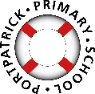 January 2024January 2024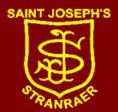 MondayTuesdayWednesdayThursdayFridaySaturdaySunday1234567891011121314In-Service DayPupils Back to SchoolRSPB Big School Birdwatch for month of JanuarySJ – Stem Session P1-4 am/ 5-7 pmScot’s poetry handwriting entry due in (see homework slip)15161718192021SJ – Ocean Odyssey P5-7 (Galloway and South Ayrshire Biosphere) 1315 - 1400SJ – Stem Session P1-4 am/P5-7 pmSJ – MassScot’s poetry artwork or model due in (see homework slip)22232425262728SJ - Scot’s poetry recitation judgingP –Ocean Odyssey  P5 – 7  (Galloway and South Ayrshire Biosphere)SJ – Scot’s Showcase Assembly for families 2:00pmSJ – P7 Residential to Lockerbie Manor P - Scot’s poetry recitation judgingBurns DaySJ - STEM Session P1-4 am/P5-7 pmSJ – P7 Residential Lockerbie ManorSJ – P7 Residential Lockerbie ManorP– Scot’s Showcase Assembly for families 2:00pm RSPB Big Garden Birdwatch 26th to 28th Jan – why not join in at home!293031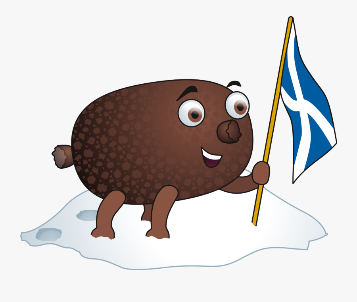 